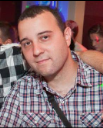 NenadMickovski	+38164-325-7-069Gornjomatejevačka 122/4, Niš, Serbia, 18000	nenad.mickovski@gmail.comSocial skills and competencesTeam Work: I have great communication with my colleagues and managers.Social skills and competencesLeadership: I was responsible of circa 7 colleagues.Technical skills and competencesFurniture assembly, and the workmanship of chipboard furniture.Computer skills and competencesBasic knowledge of Microsoft Office tools(Word, Excel and Power Point),Basic knowledge of PHP programming language,Intermediate knowledge of Front End Framework Angular, Bootstrap, JavaScript, and Foundation,Intermediate knowledge of HTML5 and CSS,Basic knowledge of GIT.Artistic skills and competencesAmateur painting.Other skills and competencesTrekking, ex-athlete: water-polo player, swimmer.Driving licensesCategory B, an active driver.Additional informationMarital status: Married,Military information: Military service is not mandatory.Personal InterestsLove to travel and experience different cultures and nations,Enjoy visiting theatres, cinemas, museums,Enjoy reading books, newspapers and journals like “National Geographic”Watch documentaries  on “National Geographic” and “Discovery” channelsPersonal InformationPersonal InformationNationality: SerbianDate of birth: 06th January 1988thGender: MaleProfessional ExperienceProfessional ExperienceAndrea SchoolFebruary 2008 – April 2012English Teacher:Main activities and responsibilities:English teacher,Preparing materialsTemporary deputy manager(during the periods of holidays, seminars, sick leaves)Working knowledge in CITRIX programTeaching metodology, good communication with students and colleaguesAndrea SchoolFebruary 2008 – April 2012English Teacher:Main activities and responsibilities:English teacher,Preparing materialsTemporary deputy manager(during the periods of holidays, seminars, sick leaves)Working knowledge in CITRIX programTeaching metodology, good communication with students and colleaguesOxford training centerJune 2006 – February 2008English Teacher:Main activities and responsibilities:English teacherWorking with both adult and childrenDeputy managerGreat communication with students and colleaguesOxford training centerJune 2006 – February 2008English Teacher:Main activities and responsibilities:English teacherWorking with both adult and childrenDeputy managerGreat communication with students and colleaguesAlexandria training centerDecember 2013 – September2016English teacher:Main activities and responsibilities:English teacherTeaching to different age groupsDeputy managerGreat communication with students and colleaguesItutor groupNovember 2016-December 2017Online English teacher:Main activities and responsibilities:English teacherTeaching to different age groupsGreat communication with students and colleaguesIgnis Co. Ltd.December 2017-still working hereOnline English teacher:Main activities and responsibilities:English teacherTeaching to different age groupsGreat communication with students and colleaguesGroup classes (60+ students)Alexandria training centerDecember 2013 – September2016English teacher:Main activities and responsibilities:English teacherTeaching to different age groupsDeputy managerGreat communication with students and colleaguesItutor groupNovember 2016-December 2017Online English teacher:Main activities and responsibilities:English teacherTeaching to different age groupsGreat communication with students and colleaguesIgnis Co. Ltd.December 2017-still working hereOnline English teacher:Main activities and responsibilities:English teacherTeaching to different age groupsGreat communication with students and colleaguesGroup classes (60+ students)EducationEducationFaculty of philosophy department Linguistics, Electronic Faculty department Web DevelopmentFaculty of philosophy department Linguistics, Electronic Faculty department Web DevelopmentPersonal Skills and competencesPersonal Skills and competencesMother tongue(s): SerbianOther Language(s): EnglishMother tongue(s): SerbianOther Language(s): English